Данный отчет позволяет проанализировать дебиторскую задолженность покупателей с разбивкой по интервалам долга. 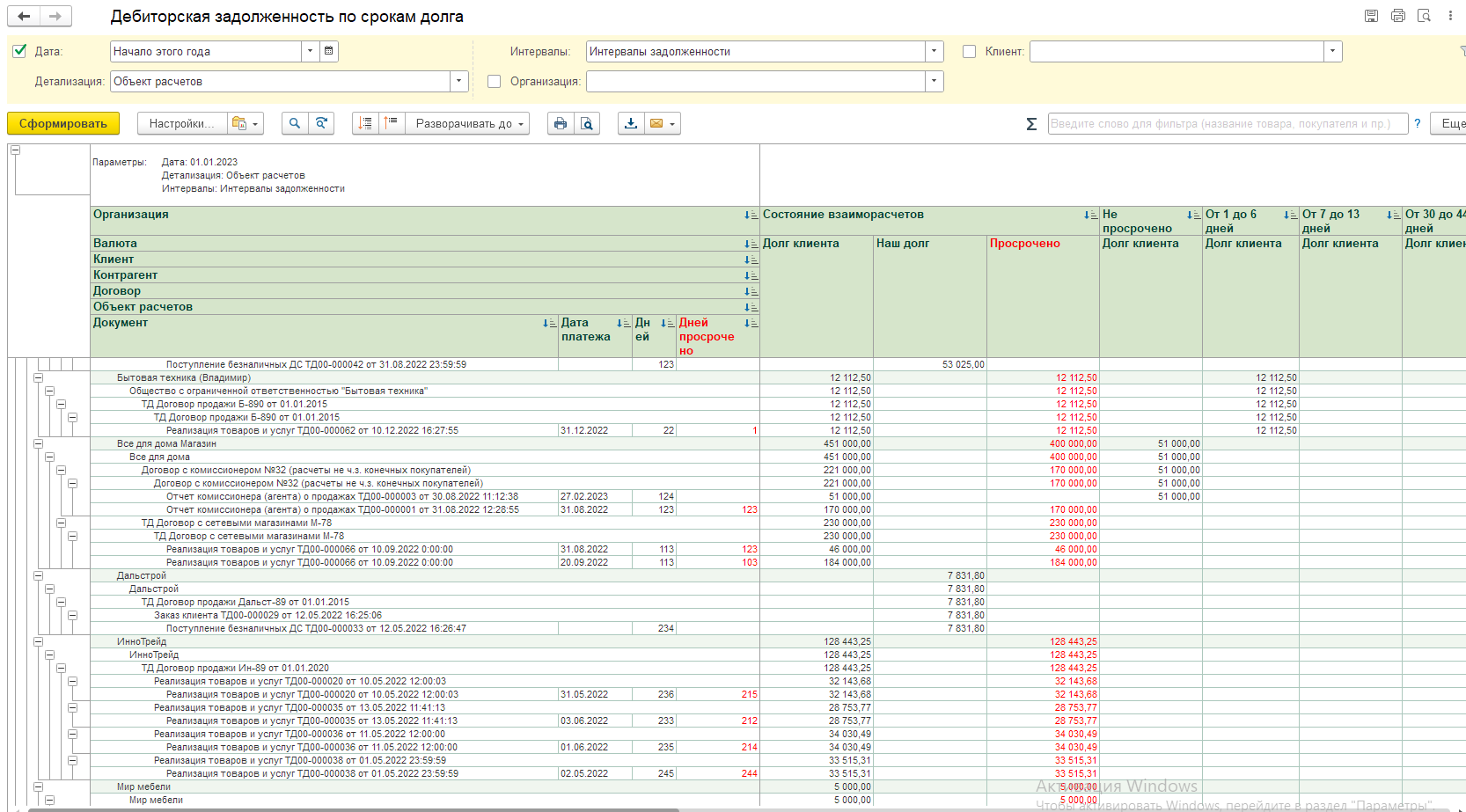 Отчет отличается от типового тем, что можно в настройках отчета выбрать детализацию расчетов. Возможные варианты:ПартнерКонтрагентДоговорОбъект расчетов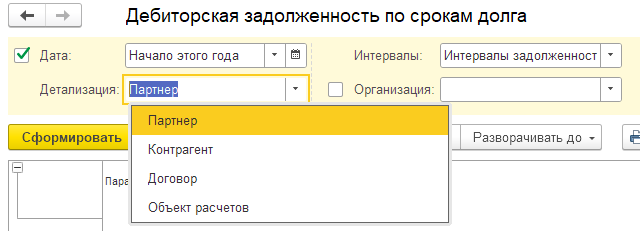 Распределение долга по документам выполняется непосредственно при формировании отчета с учетом выбранного варианта детализации. Сначала получаются все документы с учетом выбранного варианта детализации, затем они сортируются по убыванию даты и долг распределяется между ними.Это позволяет получить остаток долга в разрезе накладных, даже если для клиента был выбран порядок расчетов по договору или по заказу.Стоит учитывать, что если выбрана детализация до партнера, то поля контрагент, договор и объект расчетов будут пустые. Если выбрана детализация до контрагента, то договор и объект расчетов будут пустые. Если до договора, то объект расчетов будет пустой.Доступен отбор по любому полю отчета, для удобства в шапке отчета присутствует отбор по клиенту и организации.Рядом с документом отображаются следующие колонки:Дата платежа – дата платежа из документа. Если у одного документа несколько дат платежа, то в отчете он будет разбит на несколько строк.Дней – количество дней от даты документа до даты формирования отчета (или до текущей даты, если в настройках отчета не указана дата).Дней просрочено  – количество дней от даты платежа до даты формирования отчета (или до текущей даты, если в настройках отчета не указана дата).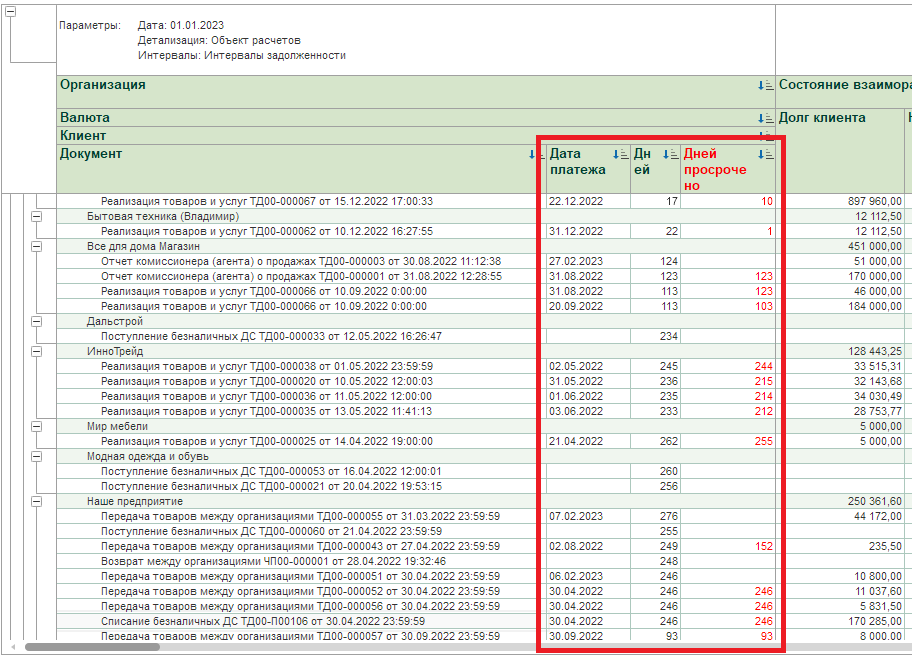 Сначала в отчете представлено общее состояние взаиморасчетов:Долг клиентаНаш долгПросрочено – просроченный долг клиента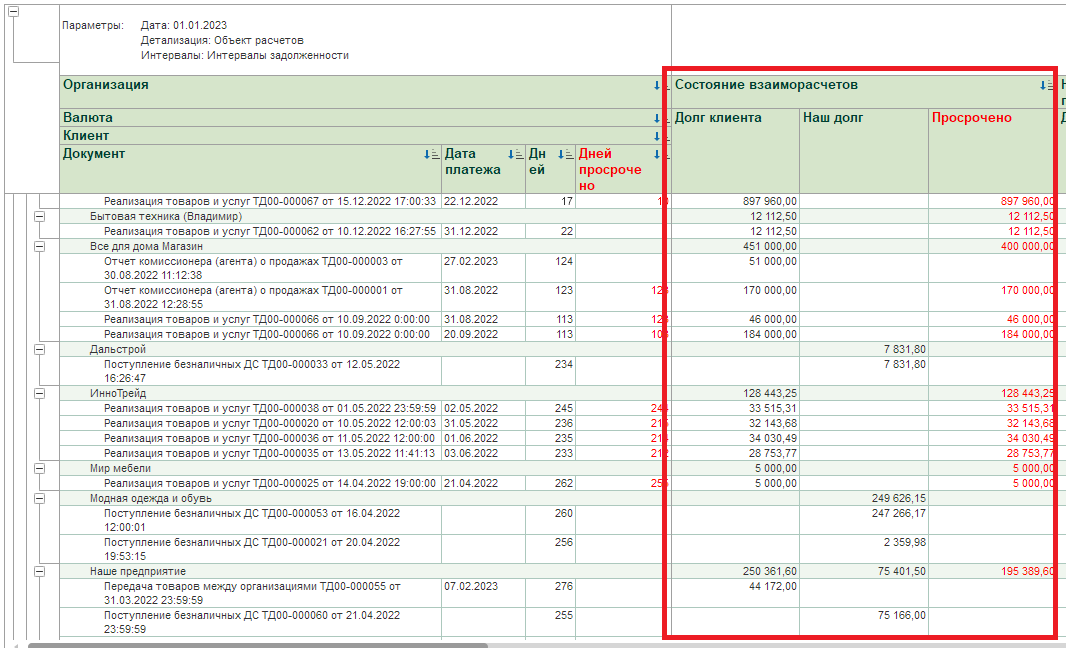 Затем идет разбиение долга по интервалам.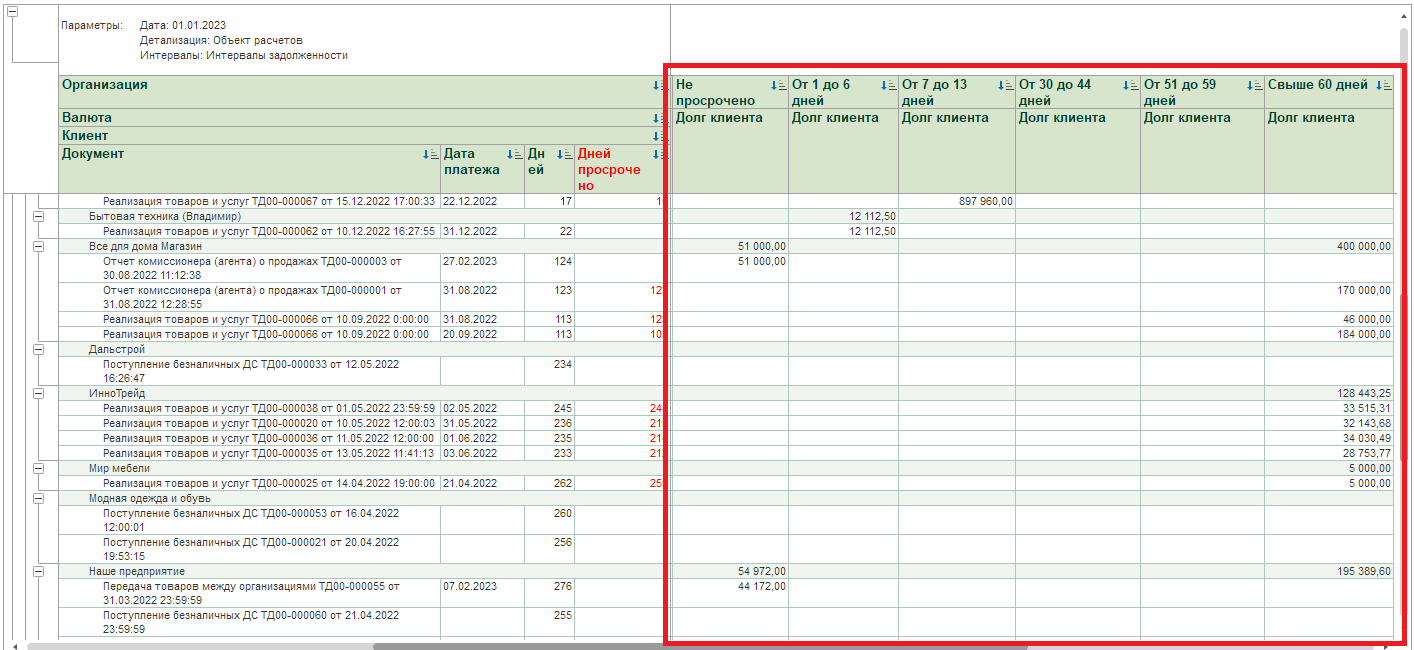 Интервал можно выбрать в настройках отчета. Это типовой справочник, который уже есть в программе. При необходимости границы интервалов можно настроить вручную. 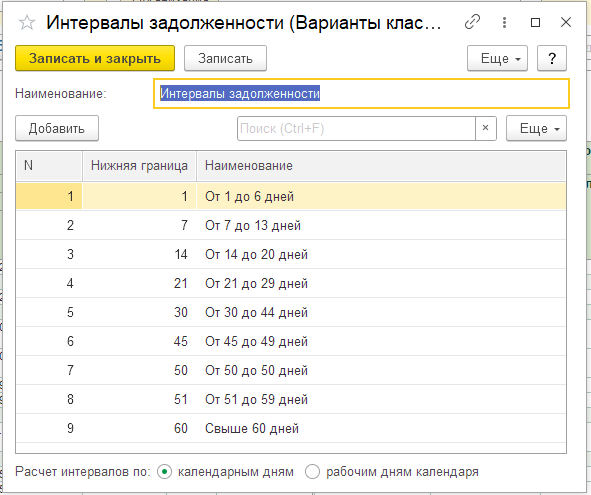 Стоит учитывать, что расчет интервалов всегда выполняется по календарным дням.Остатки задолженности получаются на начало дня даты, выбранной в настройках отчета.В отчете уже представлено несколько вариантов:По срокам долга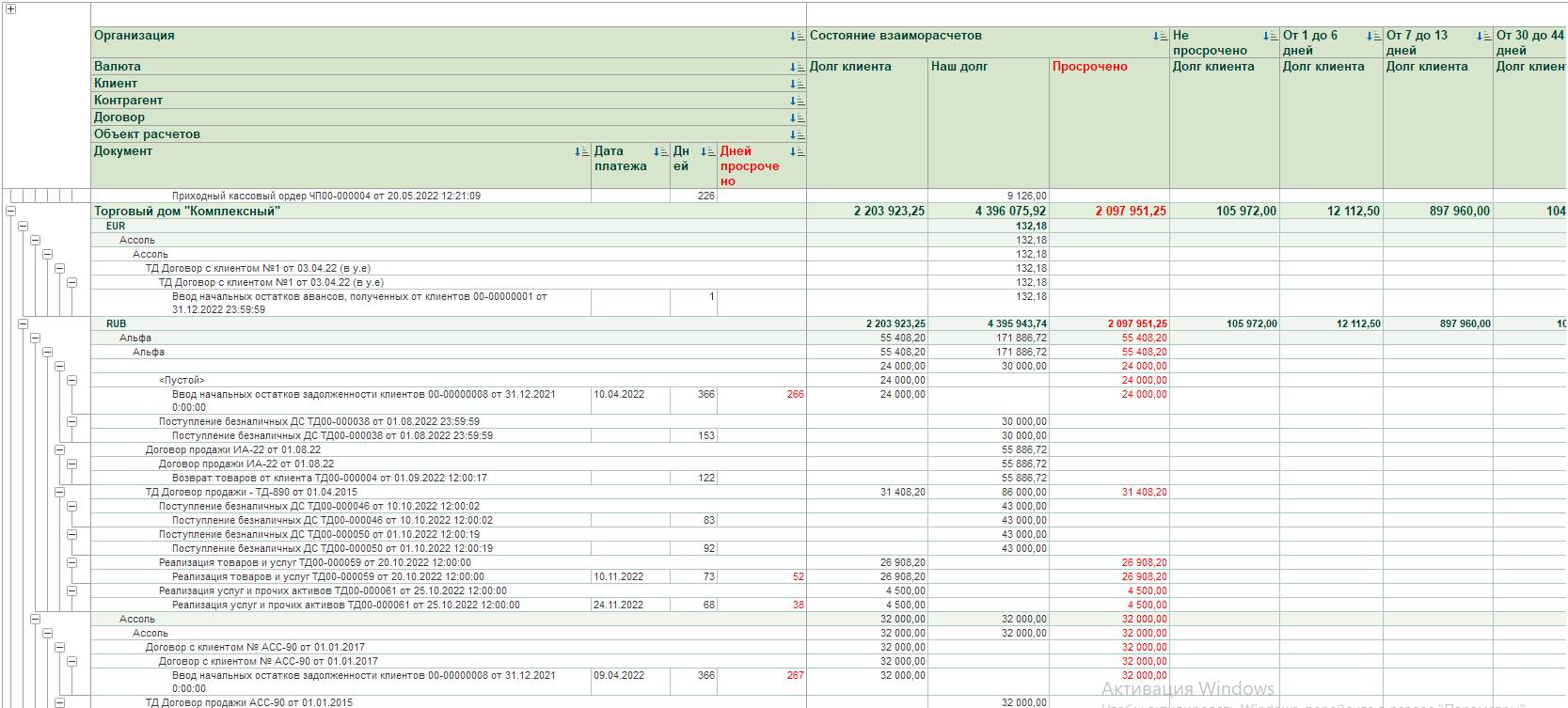 По клиентам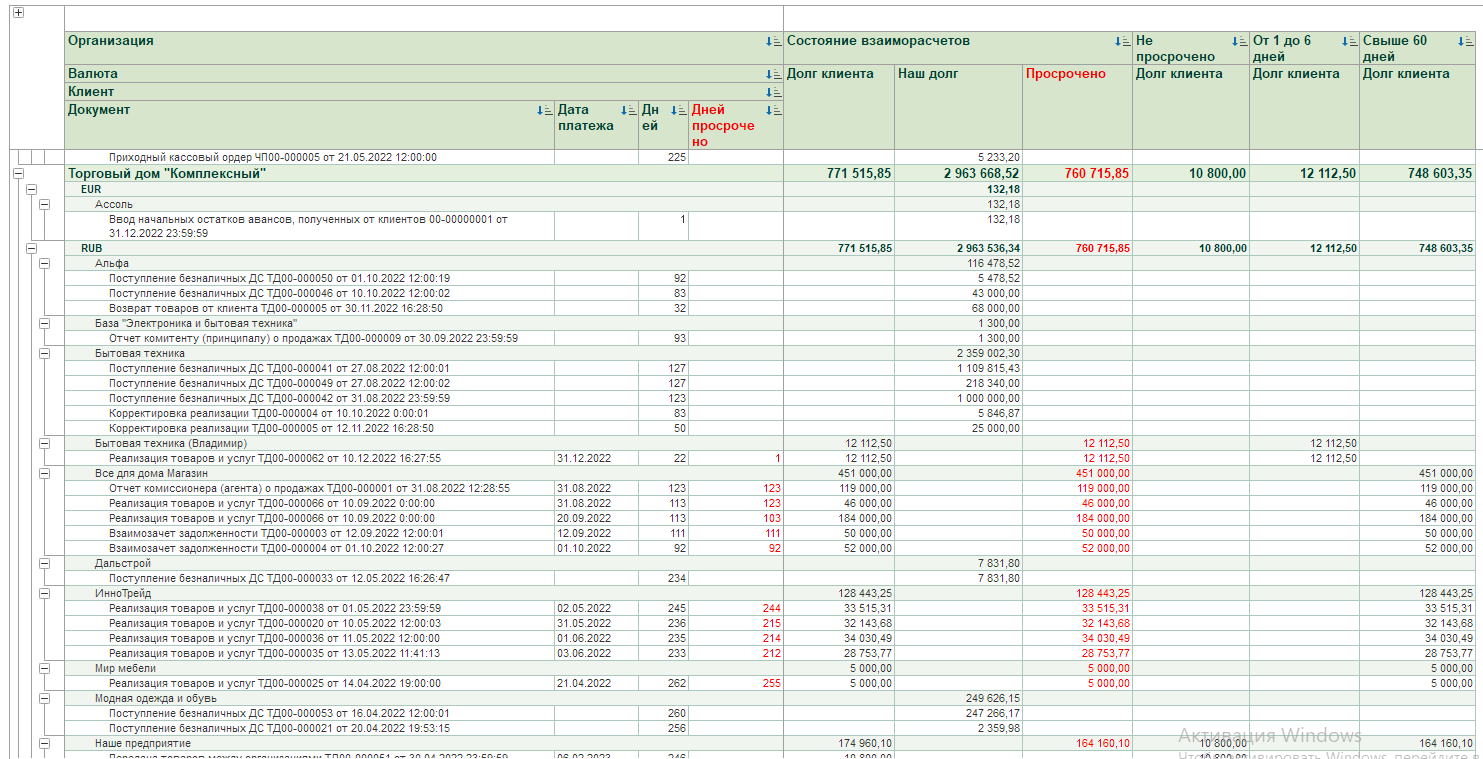 По контрагентам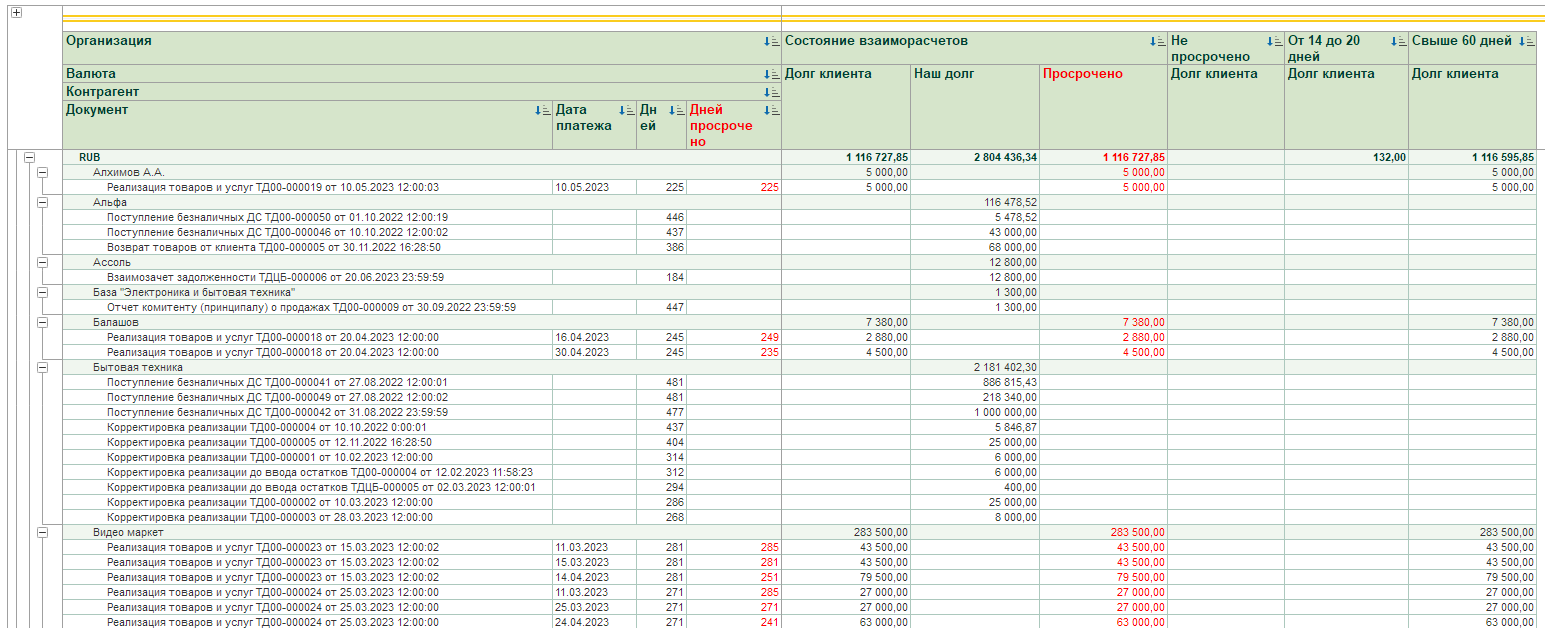 По договорам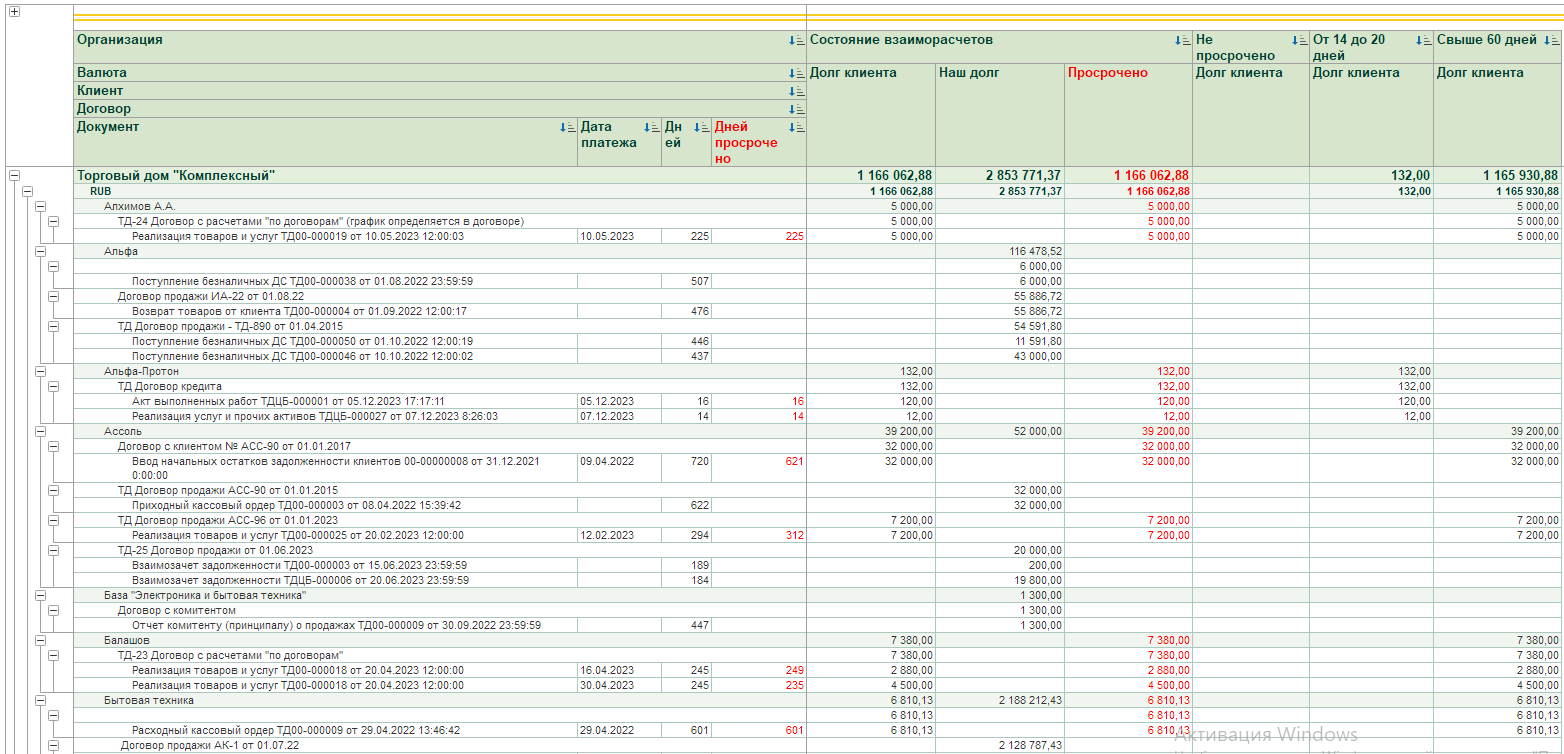 По объектам расчетов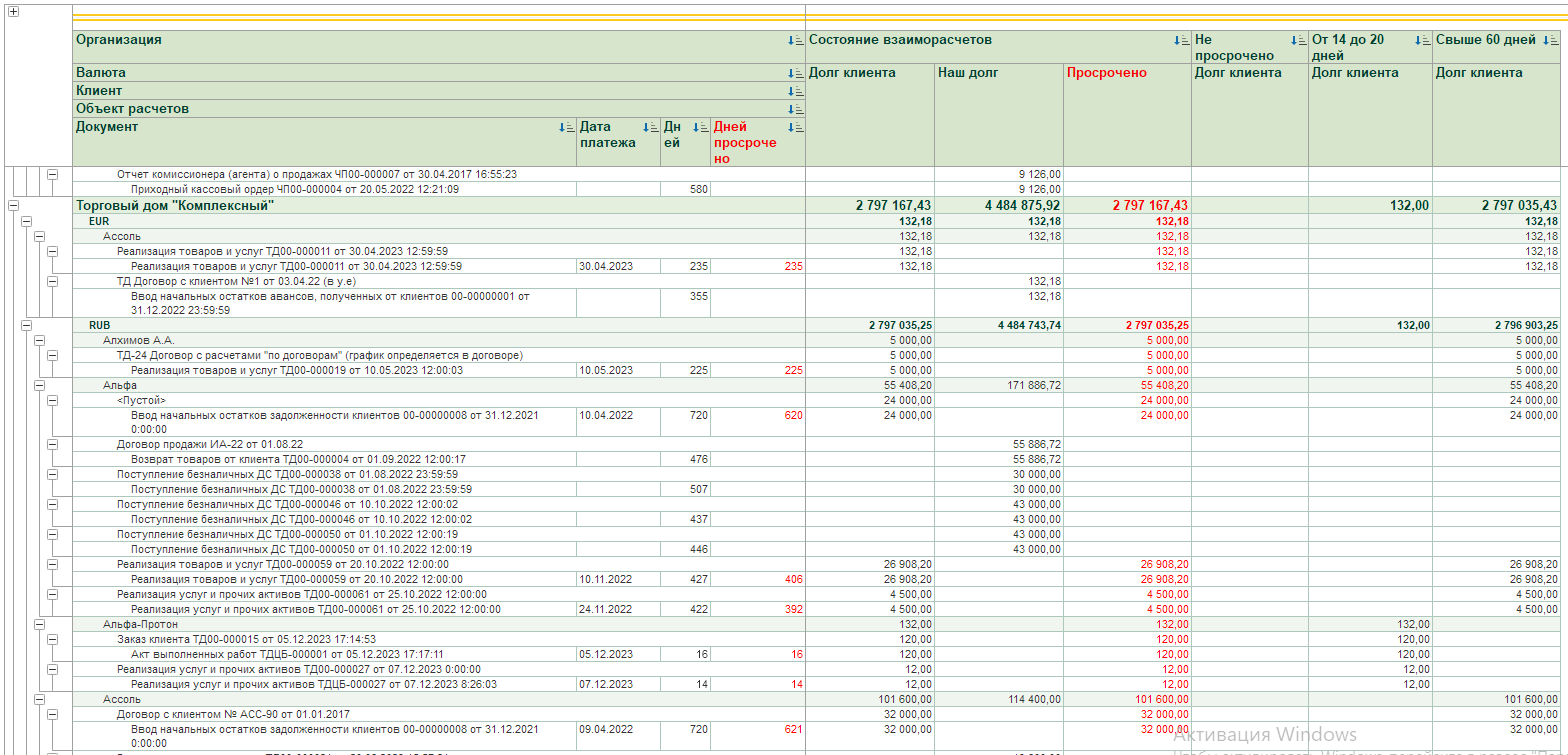 